Resolución #203Resolución #203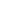 